　　　　　　　　　　　　　　　　　　　　　　　　　　　　　　　　　　　　　　　　　　　　　　　　締切日　　1/31（火）□　Aコース　　6/9出発　　アトランタ5日間□　Bコース　 6/8出発　　シカゴ・アトランタ・ニューオリンズ8日間《外貨両替US$》　申込の方は金額をご記入下さい。　　　　　　　　　　《大会登録代行》 　□申込する　　□申込しない（※1万円以上5千円単位でお申し込み下さい。）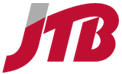 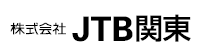 法人営業熊谷支店〒３６０－００３７　　埼玉県熊谷市筑波１－２０７　　ＴＥＬ：０４８－５２３－５５１４　　ＦＡＸ：０４８－５２６－９６９３　　　　　担当：　大野　/　矢口フリガナ性別男　・　女生年月日大 正  ・  昭 和  ・　 平 成　　　　　　　　　年　　　月　　　日　　　　　　　（西暦　　　　　　　年）大 正  ・  昭 和  ・　 平 成　　　　　　　　　年　　　月　　　日　　　　　　　（西暦　　　　　　　年）大 正  ・  昭 和  ・　 平 成　　　　　　　　　年　　　月　　　日　　　　　　　（西暦　　　　　　　年）大 正  ・  昭 和  ・　 平 成　　　　　　　　　年　　　月　　　日　　　　　　　（西暦　　　　　　　年）大 正  ・  昭 和  ・　 平 成　　　　　　　　　年　　　月　　　日　　　　　　　（西暦　　　　　　　年）お名前性別男　・　女生年月日大 正  ・  昭 和  ・　 平 成　　　　　　　　　年　　　月　　　日　　　　　　　（西暦　　　　　　　年）大 正  ・  昭 和  ・　 平 成　　　　　　　　　年　　　月　　　日　　　　　　　（西暦　　　　　　　年）大 正  ・  昭 和  ・　 平 成　　　　　　　　　年　　　月　　　日　　　　　　　（西暦　　　　　　　年）大 正  ・  昭 和  ・　 平 成　　　　　　　　　年　　　月　　　日　　　　　　　（西暦　　　　　　　年）大 正  ・  昭 和  ・　 平 成　　　　　　　　　年　　　月　　　日　　　　　　　（西暦　　　　　　　年）パスポート氏名（ローマ字）※手続き書類は記載のローマ字で進めさせていただきます。姓　　　　　　　　　　　　　　　　　名※手続き書類は記載のローマ字で進めさせていただきます。姓　　　　　　　　　　　　　　　　　名※手続き書類は記載のローマ字で進めさせていただきます。姓　　　　　　　　　　　　　　　　　名※手続き書類は記載のローマ字で進めさせていただきます。姓　　　　　　　　　　　　　　　　　名※手続き書類は記載のローマ字で進めさせていただきます。姓　　　　　　　　　　　　　　　　　名※手続き書類は記載のローマ字で進めさせていただきます。姓　　　　　　　　　　　　　　　　　名出生地（都道府県）（都道府県）婚姻未婚既婚未婚既婚フリガナ連絡先Tel　　　　　　－　　　　　　　－Fax　　　　　　－　　　　　　　－Tel　　　　　　－　　　　　　　－Fax　　　　　　－　　　　　　　－Tel　　　　　　－　　　　　　　－Fax　　　　　　－　　　　　　　－Tel　　　　　　－　　　　　　　－Fax　　　　　　－　　　　　　　－Tel　　　　　　－　　　　　　　－Fax　　　　　　－　　　　　　　－ご住所〒　　〒　　〒　　〒　　〒　　〒　　連絡先Tel　　　　　　－　　　　　　　－Fax　　　　　　－　　　　　　　－Tel　　　　　　－　　　　　　　－Fax　　　　　　－　　　　　　　－Tel　　　　　　－　　　　　　　－Fax　　　　　　－　　　　　　　－Tel　　　　　　－　　　　　　　－Fax　　　　　　－　　　　　　　－Tel　　　　　　－　　　　　　　－Fax　　　　　　－　　　　　　　－ご住所〒　　〒　　〒　　〒　　〒　　〒　　連絡先連絡　　　　　　□　可　　□　不可連絡　　　　　　□　可　　□　不可連絡　　　　　　□　可　　□　不可連絡　　　　　　□　可　　□　不可連絡　　　　　　□　可　　□　不可所属地区クラブ名地区　　　　　RC  　　　　　会員番号（ Ｉ Ｄ ）職業分類英語（又は日本語）職業分類英語（又は日本語）職業分類英語（又は日本語）ガバナー年度（該当者のみ）ガバナー年度（該当者のみ）ガバナー年度（該当者のみ）～ご職業※（旅行者本人）該当するものに○印をお付けください。会社社長・会社役員・会社員・団体役員・個人経営者・公務員（国家・地方）・学生・主婦・無職・その他（　　  　）　　※（旅行者本人）該当するものに○印をお付けください。会社社長・会社役員・会社員・団体役員・個人経営者・公務員（国家・地方）・学生・主婦・無職・その他（　　  　）　　※（旅行者本人）該当するものに○印をお付けください。会社社長・会社役員・会社員・団体役員・個人経営者・公務員（国家・地方）・学生・主婦・無職・その他（　　  　）　　※（旅行者本人）該当するものに○印をお付けください。会社社長・会社役員・会社員・団体役員・個人経営者・公務員（国家・地方）・学生・主婦・無職・その他（　　  　）　　※（旅行者本人）該当するものに○印をお付けください。会社社長・会社役員・会社員・団体役員・個人経営者・公務員（国家・地方）・学生・主婦・無職・その他（　　  　）　　※（旅行者本人）該当するものに○印をお付けください。会社社長・会社役員・会社員・団体役員・個人経営者・公務員（国家・地方）・学生・主婦・無職・その他（　　  　）　　※（旅行者本人）該当するものに○印をお付けください。会社社長・会社役員・会社員・団体役員・個人経営者・公務員（国家・地方）・学生・主婦・無職・その他（　　  　）　　※（旅行者本人）該当するものに○印をお付けください。会社社長・会社役員・会社員・団体役員・個人経営者・公務員（国家・地方）・学生・主婦・無職・その他（　　  　）　　※（旅行者本人）該当するものに○印をお付けください。会社社長・会社役員・会社員・団体役員・個人経営者・公務員（国家・地方）・学生・主婦・無職・その他（　　  　）　　※（旅行者本人）該当するものに○印をお付けください。会社社長・会社役員・会社員・団体役員・個人経営者・公務員（国家・地方）・学生・主婦・無職・その他（　　  　）　　※（旅行者本人）該当するものに○印をお付けください。会社社長・会社役員・会社員・団体役員・個人経営者・公務員（国家・地方）・学生・主婦・無職・その他（　　  　）　　※（旅行者本人）該当するものに○印をお付けください。会社社長・会社役員・会社員・団体役員・個人経営者・公務員（国家・地方）・学生・主婦・無職・その他（　　  　）　　ご旅行中の国内連絡先〒　　　　　　　　　　　　　□現住所と同じ氏名続柄〒　　　　　　　　　　　　　□現住所と同じ氏名続柄〒　　　　　　　　　　　　　□現住所と同じ氏名続柄〒　　　　　　　　　　　　　□現住所と同じ氏名続柄〒　　　　　　　　　　　　　□現住所と同じ氏名続柄〒　　　　　　　　　　　　　□現住所と同じ氏名続柄電話　　　　　　　　－　　　　　　－　　　　　　　　－　　　　　　－　　　　　　　　－　　　　　　－　　　　　　　　－　　　　　　－　　　　　　　　－　　　　　　－ご旅行中の国内連絡先〒　　　　　　　　　　　　　□現住所と同じ氏名続柄〒　　　　　　　　　　　　　□現住所と同じ氏名続柄〒　　　　　　　　　　　　　□現住所と同じ氏名続柄〒　　　　　　　　　　　　　□現住所と同じ氏名続柄〒　　　　　　　　　　　　　□現住所と同じ氏名続柄〒　　　　　　　　　　　　　□現住所と同じ氏名続柄ＦＡＸ　　　　　　　　－　　　　　　－　　　　　　　　－　　　　　　－　　　　　　　　－　　　　　　－　　　　　　　　－　　　　　　－　　　　　　　　－　　　　　　－同室希望□なし　　□あり　（　　　　　　　　　　　　）さんと同室　　 □ひとり部屋（A+60,000円　　B+90000円別途）□なし　　□あり　（　　　　　　　　　　　　）さんと同室　　 □ひとり部屋（A+60,000円　　B+90000円別途）□なし　　□あり　（　　　　　　　　　　　　）さんと同室　　 □ひとり部屋（A+60,000円　　B+90000円別途）□なし　　□あり　（　　　　　　　　　　　　）さんと同室　　 □ひとり部屋（A+60,000円　　B+90000円別途）□なし　　□あり　（　　　　　　　　　　　　）さんと同室　　 □ひとり部屋（A+60,000円　　B+90000円別途）□なし　　□あり　（　　　　　　　　　　　　）さんと同室　　 □ひとり部屋（A+60,000円　　B+90000円別途）□なし　　□あり　（　　　　　　　　　　　　）さんと同室　　 □ひとり部屋（A+60,000円　　B+90000円別途）□なし　　□あり　（　　　　　　　　　　　　）さんと同室　　 □ひとり部屋（A+60,000円　　B+90000円別途）□なし　　□あり　（　　　　　　　　　　　　）さんと同室　　 □ひとり部屋（A+60,000円　　B+90000円別途）□なし　　□あり　（　　　　　　　　　　　　）さんと同室　　 □ひとり部屋（A+60,000円　　B+90000円別途）□なし　　□あり　（　　　　　　　　　　　　）さんと同室　　 □ひとり部屋（A+60,000円　　B+90000円別途）□なし　　□あり　（　　　　　　　　　　　　）さんと同室　　 □ひとり部屋（A+60,000円　　B+90000円別途）飛行機　　□エコノミー　　　　　□プレミアムエコノミー　　　　　□ビジネス（料金はお問合せ下さい）□エコノミー　　　　　□プレミアムエコノミー　　　　　□ビジネス（料金はお問合せ下さい）□エコノミー　　　　　□プレミアムエコノミー　　　　　□ビジネス（料金はお問合せ下さい）□エコノミー　　　　　□プレミアムエコノミー　　　　　□ビジネス（料金はお問合せ下さい）□エコノミー　　　　　□プレミアムエコノミー　　　　　□ビジネス（料金はお問合せ下さい）□エコノミー　　　　　□プレミアムエコノミー　　　　　□ビジネス（料金はお問合せ下さい）□エコノミー　　　　　□プレミアムエコノミー　　　　　□ビジネス（料金はお問合せ下さい）□エコノミー　　　　　□プレミアムエコノミー　　　　　□ビジネス（料金はお問合せ下さい）□エコノミー　　　　　□プレミアムエコノミー　　　　　□ビジネス（料金はお問合せ下さい）□エコノミー　　　　　□プレミアムエコノミー　　　　　□ビジネス（料金はお問合せ下さい）□エコノミー　　　　　□プレミアムエコノミー　　　　　□ビジネス（料金はお問合せ下さい）□エコノミー　　　　　□プレミアムエコノミー　　　　　□ビジネス（料金はお問合せ下さい）ＥＳＴＡ登録□申込しない　　　□申込する　（代行申請料金6480円　+　取得実費＄14ドル）□申込しない　　　□申込する　（代行申請料金6480円　+　取得実費＄14ドル）□申込しない　　　□申込する　（代行申請料金6480円　+　取得実費＄14ドル）□申込しない　　　□申込する　（代行申請料金6480円　+　取得実費＄14ドル）□申込しない　　　□申込する　（代行申請料金6480円　+　取得実費＄14ドル）□申込しない　　　□申込する　（代行申請料金6480円　+　取得実費＄14ドル）□申込しない　　　□申込する　（代行申請料金6480円　+　取得実費＄14ドル）□申込しない　　　□申込する　（代行申請料金6480円　+　取得実費＄14ドル）□申込しない　　　□申込する　（代行申請料金6480円　+　取得実費＄14ドル）□申込しない　　　□申込する　（代行申請料金6480円　+　取得実費＄14ドル）□申込しない　　　□申込する　（代行申請料金6480円　+　取得実費＄14ドル）□申込しない　　　□申込する　（代行申請料金6480円　+　取得実費＄14ドル）概算円貨額０００バッジ氏名ＰＣアドレス~　お願い　~　パスポートの氏名を確認させていただきますのでまことに恐れ入りますがパスポートの顔写真のページをコピーしてこちらに貼ってください。　***　ご注意　***ご訪問国　　　アメリカ　　　は、入国時旅券の残存が入国時3ヶ月以上(9/30頃迄)の機械読取式旅券が必要となります｡名前等、追記ページに変更された方は、訂正面コピーもご提出お願いします。（黒枠は、必須でご記入お願い致します。渡航書類作成にあたり 空欄がありますと、各自ご記入になりますのでご注意願います。）